Zeroes of Quadratic Functions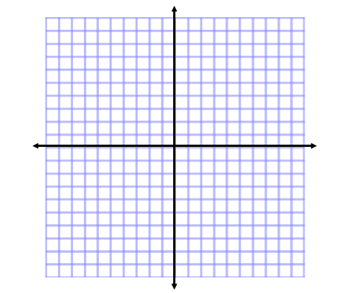 Students can: Identify zeroes of a factored, quadratic polynomial.Use the given zeroes to sketch a graph of a quadratic function.WARM-UP:Factor the trinomial.		Check your answer. MINI LESSON:Quadratic Function: function with a __________ term, linear term, and constant term. 	Examples: 			Graph of a quadratic function: the graph of a quadratic function will be a _______________(U-shape)If the coefficient for the quadratic term is positive, the parabola will open _____.		Example: 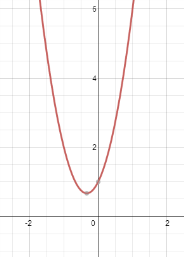 If the coefficient for the quadratic term is negative , the parabola will open _______.	Example: 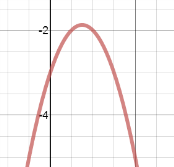 Zero: _____-______________ of a quadratic function. (where function intersects __-______)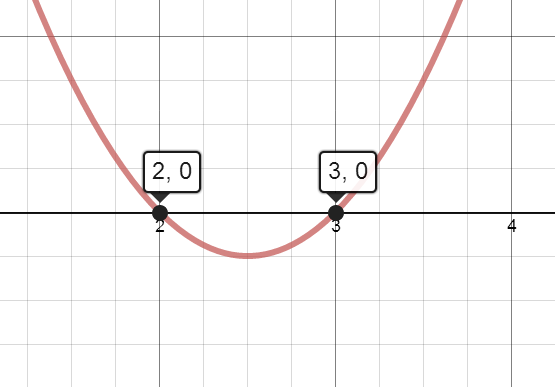 What are the x-intercepts for the given quadratic graph?What is true about the y-value for any x-intercept?Steps to solve for x-intercepts: 1. Factor the quadratic polynomial.2. Substitute zero for ______________.3. Solve for x using the zero product property.Zero Product Property: 	For any real numbers a and b, if ab=0, then either _____ or ______, or both a and b equal ___.Solve for the zeroes for the following quadratic functions using the zero product property.1. 					2. Solve for the x-intercepts for the following quadratic functions.  Then sketch the graph.3. 						4.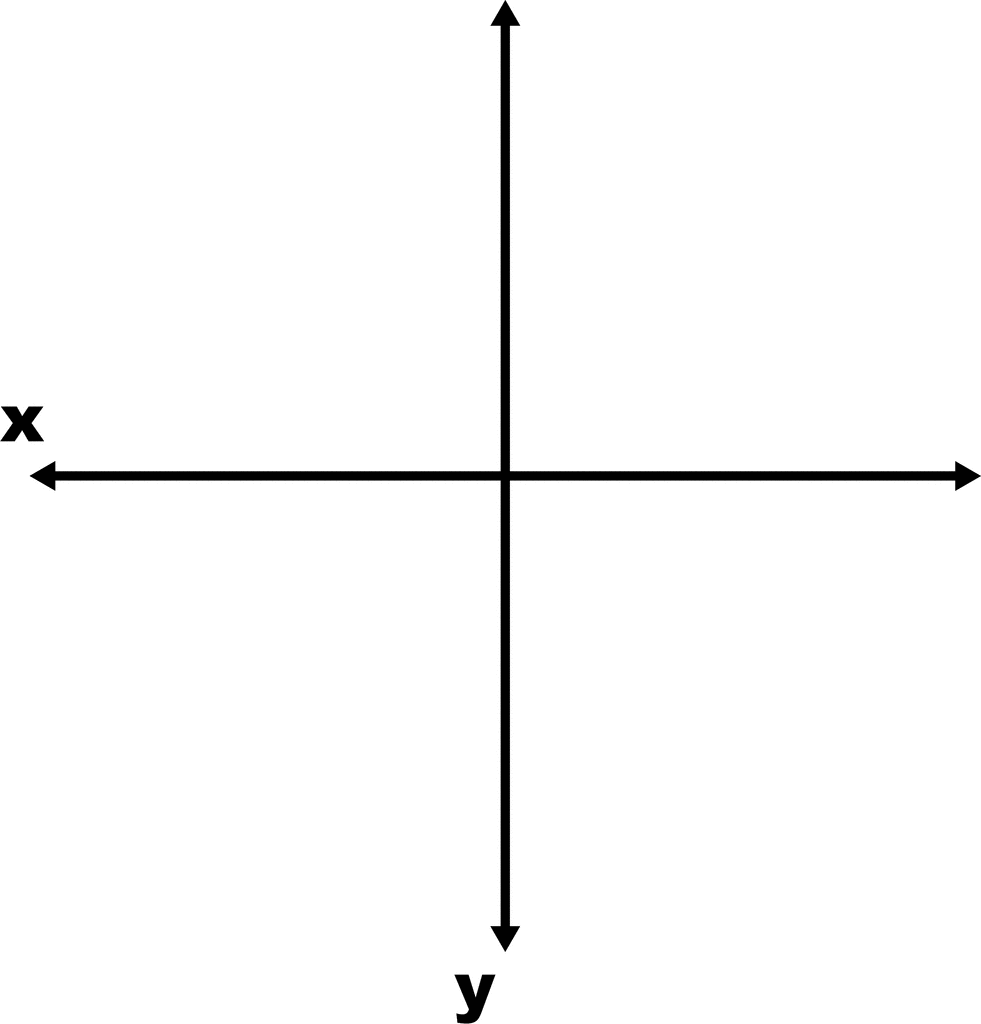 WORKSHOP:Solve for the zeroes using the zero product property.1. 				2. Solve for the x-intercepts for the following quadratic functions.  Then sketch the graph.3. 				4. 